                                                                    3381 Lake Shore Blvd West, Toronto, ON M8W 1N1416-251-1525, admin@longbranchbc.ca, www.longbranchbc.caSundayMondayTuesdayWednesdayThursdayFridaySaturday                                                               March 2018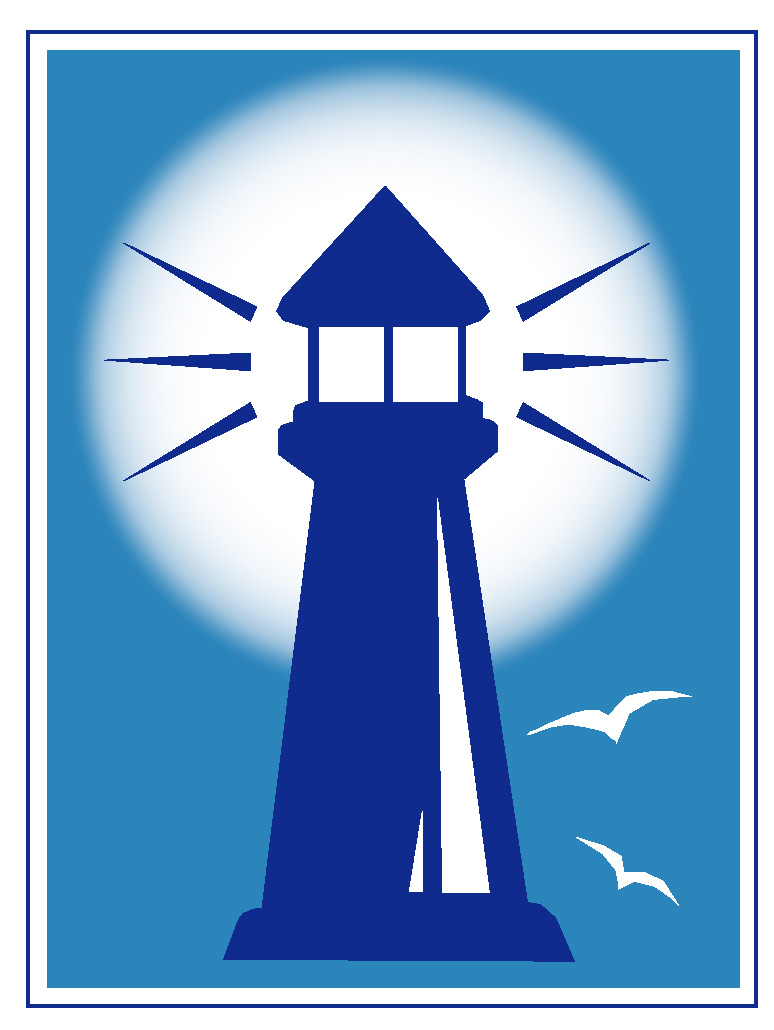                  Long Branch Baptist Church                                                               March 2018                 Long Branch Baptist Church                                                               March 2018                 Long Branch Baptist Church                                                               March 2018                 Long Branch Baptist Church                                                               March 2018                 Long Branch Baptist Church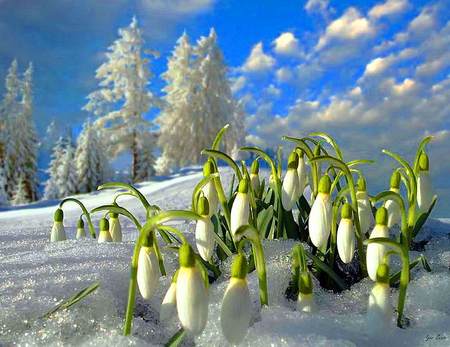  110 am Prayer in Pastor’s office2  9:30am-11am Clothing Outlet;6pm Mandarin Group;7pm Youth3 4   9:45am Sunday School;11:00am Worship 56 7 pm Prayer78   10 am Prayer in Pastor’s office9  9:30am-11am Clothing Outlet;1:30pm Elders;6pm Mandarin Group;7pm Youth 10 8:45am Men’s      Breakfast; Please turn your clocks one hour ahead tonight11   9:45am S. S;11:00am Worship/ Caring Fund/Food Drive/Lord’s Table12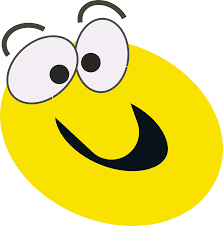     March School Break13  7 pm Prayer     March School Break14     March School Break15   10am Prayer/office    March School Break16   9:30am-11am Clothing Outlet 6pm Mandarin March School BreakCLOTHING OUTLET7:00 PM Paint Youth Room 1718  9:45am S. S;11:00am Worship Luncheon  (Soup& Sandwich)19207 pm Meeting  217 pm Womens’ “Time for You”2210 am Prayer in Pastor’s office23   9:30am-11am Clothing Outlet;6pm Mandarin Group; 7pm   Youth2425  9:45am S.S;11:00am Worship/ Lord’s Table   26277 pm     Prayer2829 10 am Prayer in Pastor’s office30 Good Friday Service here at 10:30am31Passover